Интонация в музыке.Интонация. А что это? Это не что, а как! Говорят, одним и тем же словом можно и расстроить, и развеселить.А знаете... если чувство усиливается, голос повышается, если чувство утихает, голос понижается», - заметил в давние времена философ Квинтилиан.В интонации всё важно: тембр, ритм, темп, громкость, рисунок речи. Самое интересное, что даже маленькие дети, не умеющие говорить, прекрасно понимают своих мам по интонации. Иначе зачем бы им пели колыбельные песни?Речевые интонации. Произнесите слово «Радуга» в трёх разных интонациях. (Например: злоба, радость, обида). Или фразу «Я рад нашей встрече» (гнев, удивление, грусть, насмешка, равнодушие.)Произнесите фразу «Доброе утро, мамочка!» с разной интонацией (испуг, гнев - не разрешила вечером смотреть телевизор долго, грусть - за окном плохая погода).Речевая интонация - это тон речи Музыкальные интонации. В музыке можно услышать интонации вздоха, плача, жалобы, призыва, вопроса, угрозы, насмешки, повествования.     Музыкальная интонация – это выразительный мелодический       оборот, окрашенный чувством, настроением. Слушаем: Н.А. Римский-Корсаков. Хор «О-хо-хо- нюшки» 
из оперы «Сказка о царе Салтане»https://power.gybka.com/song/116843968/Rimskij-Korsakov_-_hor_O-ho-honyushki_iz_opery_Skazka_o_care_Saltane/ Какие интонации вы услышали?Интонации плача, вздоха - такая узнаваемая в музыке. Звучит жалобная нисходящая секунда (интервал)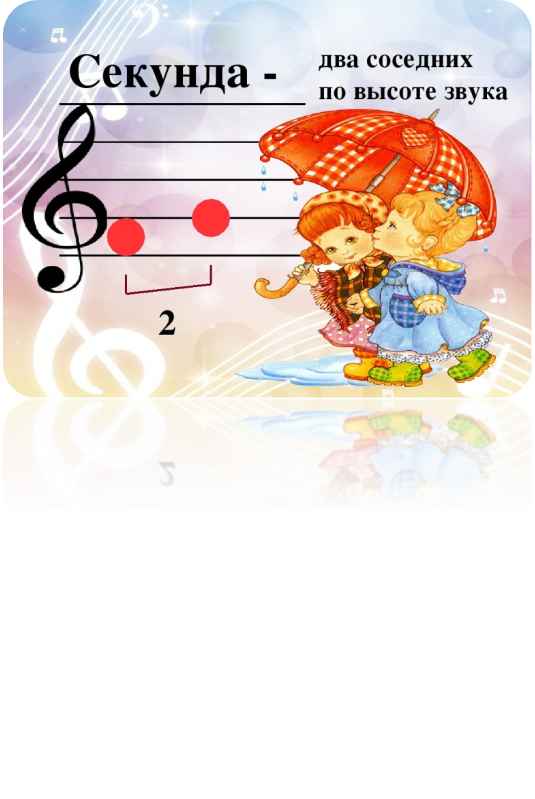 Слушаем:	Оркестровое вступление к опере
П.И. Чайковского «Евгений Онегин»https://www.youtube.com/watch?v=wP82Aq9ygaE&t=14sКакую интонацию слышали?Интонация вздоха.Разбор интонации: попробуйте сделать вздох, представьте ситуацию, что делаете уроки по математике и вам никак не удаётся решить один пример.Звук в интонации вздоха берётся скачком сверху вниз.Задание. Запомнить: Что такое речевая интонация?Что такое музыкальная интонация? Какие произведения слушали? Какие интонации?